 Stagiaire - Chef de projets Immobilier – Service Expansion– h/fLieu : Rungis (94)Introduction : Vous aimez les challenges et vous souhaitez effectuer votre stage au sein d’une entreprise dynamique et en pleine croissance ? LIDL vous propose de participer au développement de son entreprise en vivant une expérience valorisante autour de vrais projets. Intégré(e) au Service Immobilier Expansion, vous accompagnez les Chefs de Projets dans le déploiement et l’étude de nouveaux projets afin d’optimiser la gestion de notre parc de supermarchés en France.Vos missions : Participer à l'analyse des dossiers immobiliers et à la mise en place des outils d'aide à la décision,Participer aux études financières et géomarketing en amont des projets de construction supermarchés,Participer à l’échange avec la Direction Générale sur tous les projets immobiliers en cours, Participer à des travaux de groupe sur l’optimisation des outils d’analyseÊtre l’interlocuteur privilégié de Lidl International (traduire les dossiers à destination de l’Allemagne et préparer des présentations ponctuelles),Participer au déploiement et à la maintenance des Systèmes d’information immobiliers internes.Votre profil :Etudiant(e) en Université ou Ecole Supérieure de Commerce idéalement en Géomarketing, urbanisme ou contrôle de gestion, vous êtes à la recherche d’un stage de césure ou de fin d’études de 6 mois,Vous êtes méthodique et vous savez travailler sur des dossiers transversaux,Vous êtes bon communicant et êtes reconnu pour votre sens du relationnelVous disposez d’une bonne maîtrise du Pack OfficeVous avez un niveau d’allemand courant (C2 / bilingue).Notre offre :Un Stage de 6 mois au sein de notre Siège Opérationnel basé à Rungis (94).Une formation à notre concept et à nos produits.Une expérience unique en management de projets immobiliers, avec une équipe de spécialistes.Des perspectives d’évolution à l’issue de votre formation.--------------------------------------Je suis Sostene ADJA, en charge du recrutement de la population de Stagiaires / Alternants pour la société Lidl France

Notre entreprise d'origine Allemande évolue dans le secteur de la grande distribution, et présent en France depuis 30 ans, avec un peu plus de 40 000 Salariés. 

Nous recrutons chaque année plus de 50 étudiants d'écoles de commerce et d'ingénieurs pour des postes de Stagiaires/Alternants. Et vous faites partie de notre préférence en termes d'école avec une formation Franco-Allemande.  Sostene.Adja@lidl.fr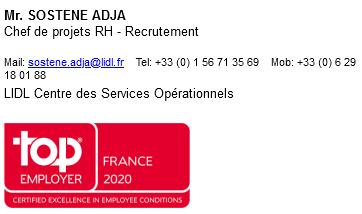 